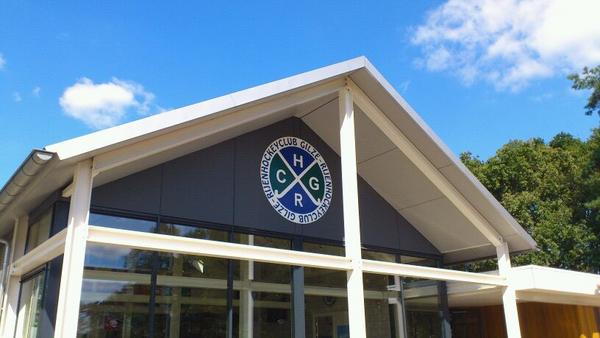 Vereniging Arbitrage Plan4 september, 2019Peter-Jan Spijkers		1. InleidingVoor u ligt het vereniging arbitrage plan van Hockey club Gilze-Rijen. Dit concept beschrijft het beleid voor de opleiding scheidsrechters, toewijzing en arbitrage procedures binnen HCGR. Hierbij is uitgegaan van de volgende uitgangspunten:Betere arbitrage draagt ertoe bij dat er op het veld meer respect is voor onze scheidsrechters, voor de spelers en voor de begeleiders. Bovenal zorgt betere arbitrage voor meer plezier in en rond het veld en is dus een integraal onderdeel van de kernwaarden van HCGREen structurele aanpak leidt tot continuïteit in het scheidsrechters bestand met doorgroeimogelijkheden voor clubscheidsrechters en waarbij HCGR moet kunnen voldoen aan de verplichtingen die zij vanuit de KNHB op het terrein van de arbitrage heeft. Fluiten moet zó leuk worden dat het niet als een vervelende verplichting wordt gezien, maar als een vanzelfsprekend onderdeel van het spel en lidmaatschap van HCGR. Het aspect "plezier hebben in fluiten" heeft o.a. te maken met de erkenning en het respect van de spelers, coaches en publiek voor de scheidsrechter. De KNHB verplicht alle clubs om een Vereniging arbitrage plan op te stellen. Arbitrage vormt een integraal onderdeel van het bedrijven van de hockeysport in teamverband. Zo moeten verenigingen er voor zorgen dat alle leden vanaf 16jaar, i.c. 2e jaars B-leeftijd, in het bezit zijn van een scheidsrechterskaart (CS-kaart)2. DoelstellingenDe volgende doelstellingen zijn door de arbitragecommissie geformuleerd:Kwalitatieve en kwantitatieve bewaking van de arbitrageKwalitatieve en kwantitatieve bewaking van het opleidingstrajectAlle spelende leden vanaf 16jaar, i.c. 2e jaars B-leeftijd, in het bezit zijn van een scheidsrechter kaart (CS-kaart)Het niveau van de scheidsrechter moet in overeenstemming zijn met het niveau van de wedstrijd.Invulling geven aan de kernwaarden van de club, en het verhogen van de sportiviteit en respect tussen scheidsrechters, spelers, coaches en publiek op en om het veld.Fluiten een positief imago geven 3. Organisatie en opzet   Het bestuurslid arbitrage is verantwoordelijk voor de arbitrage binnen het bestuur.   De arbitragecommissie kent de volgende organisatiestructuur 4 Arbitragecommissie en taken 1. Hockeyclub Gilze-Rijen kent een arbitragecommissie, bestaande uit de volgende leden:Een bestuurslid arbitrageEen coördinator voor de toewijzing en indeling van de fluitistenEen CS+ coördinatorEen bondsscheidsrechter voor de opleidingen, en afname examens CS / CS+2. De arbitragecommissie heeft tot taken: Het verzorgen van de opleiding/ begeleiden tot clubscheidsrechter of CS+Het indelen van de nodige scheidsrechters bij de respectievelijke teams De organisatie van (bij>) scholingsbijeenkomsten voor leden en ouders	het aanvragen van kaartnummers en/of vervangende kaarten 3. De arbitragecommissie verdeelt onderling de taken van haar leden5. Rechten en plichten:Alle spelende leden vanaf de leeftijd van 16 jaar zijn verplicht door de KNHB om een clubscheidsrechters kaart (CS) te halen, en worden ingedeeld om bij de wedstrijden van de A- tot en met de D- jeugd te fluiten. Hierbij zal ook naar het niveau van de scheidsrechters worden gekekenDe fluitisten worden minimaal 2 weken vóór de betreffende wedstrijd door de scheidsrechter commissie per email op de hoogte gesteld van hun fluitbeurt op een specifieke datum op zaterdag of zondag. Leden zijn zelf verantwoordelijk ervoor dat de juiste email- en contactgegevens bij de ledenadministratie bekend zijn.Op de website van HCGR staat wekelijks aangegeven wanneer de desbetreffende speler zijn of haar fluitbeurt moet vervullen, en op welk tijdstip en bij welk team. De fluitist is zelf verantwoordelijk voor het kennisnemen van zijn of haar fluitbeurt.De fluitist dient tenminste een kwartier voor aanvang van de wedstrijd aanwezig te zijnIndien een spelend lid zonder opgave van redenen niet deelneemt aan de cursus en/of de CS-examens is de arbitragecommissie gerechtigd exceptionele maatregelen te treffen zoals het uitsluiten van wedstrijden en het toedelen van extra fluitbeurten en/of het opleggen van andere sancties. In dien een spelend lid stelselmatig afwezig is bij zijn/haar fluitbeurt of herhaaldelijk zonder dit te melden, is de scheidsrechterscommissie gerechtigd dit aan te geven bij het bestuur van HCGR. Het betreffende lid dient gehoor te geven aan de oproep van het bestuur om zich hierover te verantwoorden.6. Toewijzing van de fluitbeurt:De toewijzing van de fluitbeurten aan een spelend lid geschiedt door de scheidsrechterscommissie.De toewijzing geschiedt zoveel mogelijk direct voor, dan wel na de eigen wedstrijd van de fluitist. In overleg en na akkoord van de scheidsrechtercommissie is afwijking hiervan mogelijk. 7. Niet fluiten:Indien een spelend lid zijn of haar toegewezen wedstrijd niet kan fluiten, zal hij/zij zelf voor een vervanger dienen te zorgen, bij voorkeur uit zijn of haar eigen team. Opgave hiervan dient altijd te worden gemeld via: arbitrage@hcgr.nl Indien een spelend lid zonder opgave van redenen niet komt opdagen om te fluiten is de scheidsrechtercommissie in overleg met het bestuur van HCGR gerechtigd exceptionele maatregelen te treffen, zoals het mogelijk uitsluiten van deelname aan wedstrijden, het toedelen van extra fluitbeurten en/of het opleggen van andere sancties. Indien een spelend lid geblesseerd raakt en niet in staat is om zijn/haar toegewezen wedstrijd te fluiten, dient deze dit onmiddellijk te melden aan de scheidsrechterscommissie. Het betreffende spelend lid zal gedurende haar/zijn blessure niet worden ingedeeld.  Een spelend lid dient in een zo vroeg mogelijk stadium(in ieder geval uiterlijk de woensdag vóór de betreffende zaterdag) opgave van verhindering te doen aan de scheidsrechterscommissie, indien hij/zij weet dat fluiten op de betreffende zaterdag niet mogelijk is. In dat geval zal de scheidsrechterscommissie in de planning hiermee rekening houden.In uitzonderlijke gevallen kan het bestuurslid, belast met arbitrage vrijstelling verlenen van de verplichting wedstrijden te fluiten.8. Opleiding tot scheidsrechterHet totale overzicht van alle clubscheidsrechters, CS+ kaarthouders en bonds scheidsrechters wordt binnen HCGR geregistreerd in de ledenadministratie. Dit overzicht wordt door de arbitrage commissie actueel gehouden.De leerstof zal worden aangeboden via de digitale leeromgeving van de KNHB en het geven van de fysieke cursus door ervaren scheidsrechters. De fysieke cursus momenten zullen meerdere malen per jaar plaatsvinden in het clubhuis van HCGR.De cursus momenten welke door het jaar heen gegeven worden krijgen ieder een vaste doelgroep als richtpunt. Deze doelgroepen worden opgesteld om ervoor te zorgen dat er altijd voldoende scheidsrechters op de club zijn. Voor ieder cursusmoment zijn er 3 contactmomenten waarvan 2 cursus avonden en een examen:Moment 1:
Starten laatste week oktober, 2e week november examen van het betreffende jaar
Voor deze cursusronde zal de focus liggen op senioren zonder kaart, en herkansingen van het jaar daarvoor.
Indien alle senioren al een kaart hebben, wordt dit moment aangevuld met  2ejaars A-jeugd en 1ejaars A-jeugdMoment 2:Starten laatste week maart, 2e week april examen van het betreffende jaar
Focus voor de examenronde en opleiden A-jeugd. Indien hier niet voldoende cursisten voor zijn, zal dit moment aangevuld worden met 2ejaars B-jeugd.Moment 3:
Starten medio mei, 2e of 3e week juni examen van het betreffende jaar
Focus voor deze examenronde zal liggen op 2ejaars B-jeugd en eventueel 1ejaars B -jeugd.Voor alle examenrondes geldt dat de exacte data hiervan eind augustus of uiterlijk de 1e week van september worden vastgesteld voor het seizoen daaropvolgend, het uitgangspunt hiervoor is dat fysieke cursussen gegeven moeten worden op dinsdagavond.Zodra de betreffende data bekend zijn zullen deze worden gecommuniceerd via de website en Lisa app. De maximale grootte voor een cursusgroep is 40 personen, indien ouders van spelende leden willen deelnemen aan de cursus worden de groepen opgevuld tot een maximum van 40 Aanmeldingen dienen minimaal 3 weken voor aanvang van de cursus binnen te zijn bij de arbitragecommissie, het bestuurslid arbitrage is hiervoor verantwoordelijk;Zodra de cursusdata bekend zijn zal direct aangeven worden, welke leden, wanneer op examen moeten. De betreffende coaches van deze leden zullen ook worden ingelicht wanneer mensen uit hun team worden verwacht voor deelname.Indien een deelnemer is verhinderd om deel te nemen aan een cursusmoment, wordt deze bij de eerstvolgende mogelijkheid verwacht om deel te nemen. Hierop zal strikt worden nagezien.Wanneer een cursist verhinderd is dient deze zich met een geldige reden af te melden bij de docent, de gegevens van de docent zijn te vinden op de website bij de data en tijden van de cursus;Indien een cursist op de gegeven datum het examen niet kan maken met een acceptabele reden zal er eerst gekeken worden of er een andere afspraak gemaakt kan worden. Mocht dit niet lukken dan zal deze verschoven naar een nieuwe datum bij een volgende examenronde.Alle cursisten krijgen toegang tot een E-learning omgeving van de KNHB , en vereist de nodige zelfdiscipline. De fysieke cursus op de club is ter verduidelijking en aanvulling op de E-learning omgeving van de KNHB.Club scheidsrechters CS met een goed niveau welke geïnteresseerd zijn hun vaardigheden te verbeteren en daarmee wedstrijden op een hoger niveau te gaan fluiten kunnen worden toegelaten tot de opleiding tot CS+. Dit zal per individueel geval beoordeeld worden door de arbitrage commissie.9. Begeleiding bij arbitrageLeden, welke hun eerste wedstrijd fluiten op elftal niveau dienen begeleidt te worden, deze scheidsrechters zullen dan ook worden ingepland op D en C-jeugd (met uitzondering van de C1 teams). Het niveau van de scheidsrechter moet in overeenstemming zijn met het niveau van de wedstrijd, nl. de ervaringen in de eerste wedstrijden zijn veelal bepalend voor het plezier in fluiten. Daarom wordt extra aandacht besteed aan de begeleiding in deze fase. Bij het begeleiden gaat het er om de scheidsrechter zelfvertrouwen te geven en enthousiast te maken voor het fluiten om hem of haar als arbiter voor de toekomst te behouden.De begeleiding van scheidsrechters bedraagt minimaal 3 keer, met een streven naar ten minste 5 keer. Dit is afhankelijk van de benodigdheden en noodzaak welke een persoon heeft aan begeleiding;De begeleiding focust zich voornamelijk op de looplijnen van een CS, er zal niet worden gecoacht op de beslissingen welke hij/zij neemt.De begeleiding zal indien nodig gedaan worden met behulp van de headsets van HCGR;De begeleiding zal in principe gedaan worden door ervaren leden van de arbitragecommissie, Bij het toewijzen van scheidsrechters zal er bij leden welke begeleiding nodig hebben direct een begeleider naar beschikbaarheid inplant worden.In de rustpauze, en na afloop van de wedstrijd worden eventuele verbeterpunten besproken en geëvalueerd en zal de scheidsrechter voorzien worden van tips. 10. Briefings veld- en zaalhockey:Aan het begin van het seizoen dient er een briefing ingepland te worden. Tijdens deze briefing worden eventueel nieuwe regels en aandachtspunten vanuit de KNHB  uitgelegd en toegelicht.         De briefing momenten zullen plaatsvinden in de 1e week van september voor het veldhockey en de zaalhockeybriefing zal plaatsvinden half november. (beide in het betreffende seizoen)Voor leden zonder CS kaart in de C en B leeftijd zal er een vrijblijvende briefing ingepland worden. Deze briefing moet in de toekomst verplicht gesteld worden aangezien veel jeugdleden momenteel niet goed weten wat te doen in een wedstrijd welke ze moeten fluiten, waarvoor te fluiten en hoe om te gaan met aanvullende regels. Aangezien ouders welke mee fluiten niet altijd goed op de hoogte zijn van de regels dient de arbitragecommissie ervoor te zorgen dat onze jeugdleden dat ten minste wel zijn.Bij vragen omtrent arbitrage gerelateerde zaken en toewijzing voor wedstrijden kunnen leden mailen naar arbitrage@hcgr.nl. Note: Het arbitrageplan kan worden herzien en waar nodig worden bijgesteld, en waarna het ter goedkeuring aan het bestuur zal worden voorgelegd.